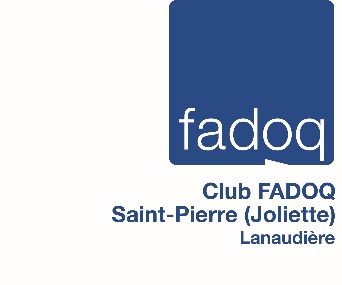 REPAS 2019-2020AU CLUB FADOQ SAINT-PIERREDINERS à 11 h 45 suivi du BINGO à 13 h 15Mercredi, 6 novembre 2019 : 15$ *Mercredi, 8 janvier 2020 : 10$ *Mercredi, 5 février 2020 :15$ *Mercredi, 4 mars 2020 : 15$ *Mercredi, 1er avril 2020 : 15$ *SOUPER et SOIRÉE de NOËLVendredi, 13 décembre à 18 h : 25 $ ** Les billets sont vendus à l’avance au local les jours des activités normales (lundi pm, mardi pm, mercredi matin, jeudi pm). Aucune inscription le jour-même. Merci de votre compréhension. Pour les non-membres FADOQ, ajouter 5 $ pour les dîners ou le souper et soirée de Noël.Information : 450 755-2685